Základní škola a Mateřská škola Mělnické Vtelno, okres Mělník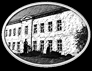 Hlavní 149, 277 38 Mělnické Vtelno,tel: 326 337 107 e-mail: skola@zsvtelno.cz, IČO: 70992517Žádost o uvolnění dítěte z předškolního vzděláváníŽádám o uvolnění syna / dcery ……………………………………………….datum narození …………z předškolního vzdělávání ve dnech ……………..z důvodu :V Mělnickém Vtelně dne : ……….Podpis rodičů : …………………..Vyjádření učitelky MŠ   :              souhlasím      nesouhlasímV Mělnickém Vtelně dne : ……….Podpis učitelky  : …………………..Vyjádření ředitelky školy   :              souhlasím      nesouhlasímV Mělnickém Vtelně dne : ……….Podpis  ředitelky : …………………..Údaje jsou důvěrné podle zákona č. 256/1992 Sb., o ochraně osobních údajů v informačních systémech, zákon č. 106/1999 Sb., o osobním přístupu k informacím a zákon č. 101/2000 Sb., o ochraně osobních údajů a o změně některých zákonů.